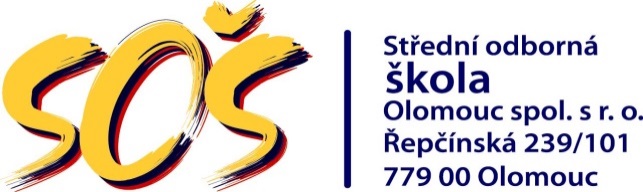 VÝSLEDKY PŘIJÍMACÍHO ŘÍZENÍ DNE 28. 4. 2017DŮLEŽITÉ INFORMACEV úterý 2. května 2017 nejpozději do 15:00 hodin bude na webových stránkách školy zveřejněna informace o termínu konání informační schůzky rodičů přijatých žáků.Na této schůzce bude předáno Rozhodnutí o přijetí ke studiu a podány veškeré důležité informace týkající se studia. Již na této schůzce bude možno odevzdat zápisový lístek ke vzdělávání. Termín odevzdání zápisového lístku na vybranou školu  je 10 pracovních dní od zveřejnění výsledků přijímacího řízení, tedy nejpozději do 16. května 2017. EVIDENČNÍ ČÍSLO ŽÁKABODY ZA VÝSLEDKY NA ZŠBODY ZAPŘIJÍMACÍ ZKOUŠKU(ČJ + MAT)Body ČJBody MATBODY CELKEMVýsledek přijímacího řízení14232171574přijat2422722569přijat3503528785přijat44254431196přijat566704129136přijat658754134133přijat742603723102přijat84243291485přijat950613526111přijat1058472522105přijat1166433013109Nepřijat – obor Informační služby neotvíráme1258483117106přijat1366493217115Nepřijat – obor Informační služby neotvíráme1466483018114přijat1558613724119přijat1666784137144přijat173428171162přijat185045301595přijat19423527877přijat2058553421113přijat214249282191přijat2258643430122přijat23262719853přijat246628181094přijat2558542826112přijat26583934597přijat274248331590přijat28343122965přijat2958513219109přijat305000050Přijímací řízení neukončeno3166573027123Nepřijat – obor Informační služby neotvíráme3266643628130přijat3366654124131přijat34502415974přijat3558553223113přijat3658493613107přijat3766543618120přijat38582921887přijat3966784236144Nepřijat – obor Informační služby neotvíráme4066784236144přijat41343124765přijat4258532528111přijat44422516967přijat451035221345přijat464246252188přijat